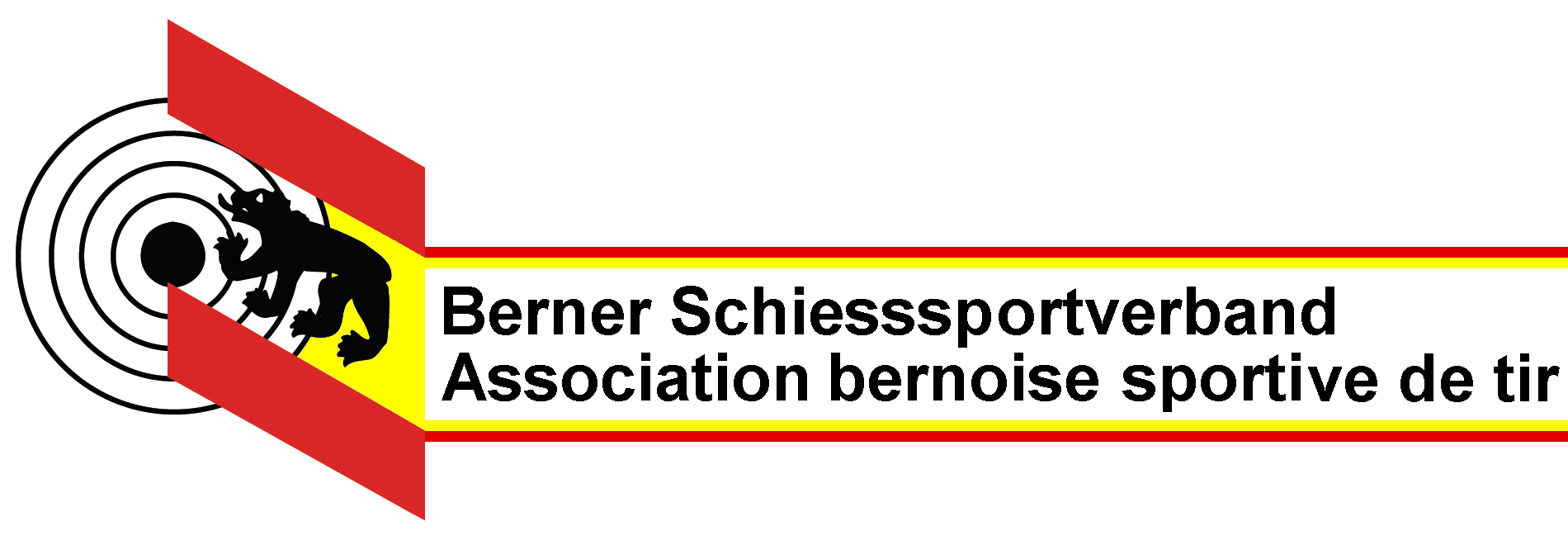 Landesteil / RégionLandesteil / RégionLandesteil / RégionLandesteil / RégionLandesteil / RégionLandesteil / RégionLandesteil / RégionLandesteil / RégionLandesteil / RégionLandesteil / Région300m / 50m300m / 50m300m / 50m300m / 50m300m / 50m300m / 50m300m / 50m300m / 50m300m / 50m300m / 50m300m / 50m300m / 50m300m / 50m300m / 50m300m / 50m300m / 50m300m / 50m300m / 50m300m / 50mAnmeldung zum Bezug der KantonalenAnmeldung zum Bezug der KantonalenAnmeldung zum Bezug der KantonalenAnmeldung zum Bezug der KantonalenAnmeldung zum Bezug der KantonalenAnmeldung zum Bezug der KantonalenAnmeldung zum Bezug der KantonalenAnmeldung zum Bezug der KantonalenAnmeldung zum Bezug der KantonalenInscription pour l'obtention de laInscription pour l'obtention de laInscription pour l'obtention de laInscription pour l'obtention de laInscription pour l'obtention de laInscription pour l'obtention de laInscription pour l'obtention de laInscription pour l'obtention de laInscription pour l'obtention de laInscription pour l'obtention de laFeldmeisterschafts-AuszeichnungFeldmeisterschafts-AuszeichnungFeldmeisterschafts-AuszeichnungFeldmeisterschafts-AuszeichnungFeldmeisterschafts-AuszeichnungFeldmeisterschafts-AuszeichnungFeldmeisterschafts-AuszeichnungFeldmeisterschafts-AuszeichnungFeldmeisterschafts-Auszeichnungmaîtrise cantonale en campagnemaîtrise cantonale en campagnemaîtrise cantonale en campagnemaîtrise cantonale en campagnemaîtrise cantonale en campagnemaîtrise cantonale en campagnemaîtrise cantonale en campagnemaîtrise cantonale en campagnemaîtrise cantonale en campagnemaîtrise cantonale en campagneName des VereinsName des VereinsName des VereinsName des VereinsNom de la SociétéNom de la SociétéNom de la SociétéNom de la SociétéName und Vorname des SchützenName und Vorname des SchützenName und Vorname des SchützenName und Vorname des SchützenNom et prénom du tireurNom et prénom du tireurNom et prénom du tireurNom et prénom du tireurStrasse / Nr.BerufBerufBerufRue / no.ProfessionProfessionProfessionWohnort (PLZ)Genaues GeburtsdatumGenaues GeburtsdatumGenaues GeburtsdatumGenaues GeburtsdatumGenaues GeburtsdatumGenaues GeburtsdatumDomicile (NPA)Date de naissance exacteDate de naissance exacteDate de naissance exacteDate de naissance exacteDate de naissance exacteDate de naissance exacteVorgewiesene Anerkennungskarten Vorgewiesene Anerkennungskarten Vorgewiesene Anerkennungskarten Vorgewiesene Anerkennungskarten Vorgewiesene Anerkennungskarten Vorgewiesene Anerkennungskarten Vorgewiesene Anerkennungskarten Vorgewiesene Anerkennungskarten Vorgewiesene Anerkennungskarten Vorgewiesene Anerkennungskarten Vorgewiesene Anerkennungskarten Vorgewiesene Anerkennungskarten Vorgewiesene Anerkennungskarten Vorgewiesene Anerkennungskarten Vorgewiesene Anerkennungskarten Vorgewiesene Anerkennungskarten Vorgewiesene Anerkennungskarten Vorgewiesene Anerkennungskarten Vorgewiesene Anerkennungskarten Mentions honorables présentéesMentions honorables présentéesMentions honorables présentéesMentions honorables présentéesMentions honorables présentéesMentions honorables présentéesMentions honorables présentéesMentions honorables présentéesMentions honorables présentéesMentions honorables présentéesMentions honorables présentéesMentions honorables présentéesMentions honorables présentéesMentions honorables présentéesMentions honorables présentéesMentions honorables présentéesMentions honorables présentéesMentions honorables présentéesMentions honorables présentéesa) vom obligatorischen Programma) vom obligatorischen Programma) vom obligatorischen Programma) vom obligatorischen Programma) vom obligatorischen Programma) vom obligatorischen Programma) vom obligatorischen Programma) vom obligatorischen Programma) vom obligatorischen Programmb) vom Feldschiessenb) vom Feldschiessenb) vom Feldschiessenb) vom Feldschiessenb) vom Feldschiessenb) vom Feldschiessenb) vom Feldschiessenb) vom Feldschiessenb) vom Feldschiessenb) vom Feldschiessena) du programme obligatoirea) du programme obligatoirea) du programme obligatoirea) du programme obligatoirea) du programme obligatoirea) du programme obligatoirea) du programme obligatoirea) du programme obligatoirea) du programme obligatoireb) du tir Fédéral en campagneb) du tir Fédéral en campagneb) du tir Fédéral en campagneb) du tir Fédéral en campagneb) du tir Fédéral en campagneb) du tir Fédéral en campagneb) du tir Fédéral en campagneb) du tir Fédéral en campagneb) du tir Fédéral en campagneb) du tir Fédéral en campagneJahrAnnéeResultatRésultatJahrAnnéeJahrAnnéeJahrAnnéeJahrAnnéeJahrAnnéeResultatRésultatResultatRésultatJahrAnnéeJahrAnnéeJahrAnnéeJahrAnnéeResultatRésultatResultatRésultatJahrAnnéeJahrAnnéeJahrAnnéeResultatRésultatTotal gültige Karten *Total gültige Karten *Total gültige Karten *Total gültige Karten *Total gültige Karten *Total gültige Karten *Total gültige Karten *Total gültige Karten *Total des cartes valables *Total des cartes valables *Total des cartes valables *Total des cartes valables *Total des cartes valables *Total des cartes valables *Total des cartes valables *Total des cartes valables **  Wird durch den Ressortchef ausgefüllt / * sera rempli par le chef du dicastère*  Wird durch den Ressortchef ausgefüllt / * sera rempli par le chef du dicastère*  Wird durch den Ressortchef ausgefüllt / * sera rempli par le chef du dicastère*  Wird durch den Ressortchef ausgefüllt / * sera rempli par le chef du dicastère*  Wird durch den Ressortchef ausgefüllt / * sera rempli par le chef du dicastère*  Wird durch den Ressortchef ausgefüllt / * sera rempli par le chef du dicastère*  Wird durch den Ressortchef ausgefüllt / * sera rempli par le chef du dicastère*  Wird durch den Ressortchef ausgefüllt / * sera rempli par le chef du dicastère*  Wird durch den Ressortchef ausgefüllt / * sera rempli par le chef du dicastère*  Wird durch den Ressortchef ausgefüllt / * sera rempli par le chef du dicastère*  Wird durch den Ressortchef ausgefüllt / * sera rempli par le chef du dicastère*  Wird durch den Ressortchef ausgefüllt / * sera rempli par le chef du dicastère*  Wird durch den Ressortchef ausgefüllt / * sera rempli par le chef du dicastère*  Wird durch den Ressortchef ausgefüllt / * sera rempli par le chef du dicastère*  Wird durch den Ressortchef ausgefüllt / * sera rempli par le chef du dicastère*  Wird durch den Ressortchef ausgefüllt / * sera rempli par le chef du dicastère*  Wird durch den Ressortchef ausgefüllt / * sera rempli par le chef du dicastère*  Wird durch den Ressortchef ausgefüllt / * sera rempli par le chef du dicastère*  Wird durch den Ressortchef ausgefüllt / * sera rempli par le chef du dicastèreAls Auszeichnung wünsche ich:Als Auszeichnung wünsche ich:Als Auszeichnung wünsche ich:Als Auszeichnung wünsche ich:Als Auszeichnung wünsche ich:Das Knopflochabzeichen / Insigne boutonnièreDas Knopflochabzeichen / Insigne boutonnièreDas Knopflochabzeichen / Insigne boutonnièreDas Knopflochabzeichen / Insigne boutonnièreDas Knopflochabzeichen / Insigne boutonnièreDas Knopflochabzeichen / Insigne boutonnièreDas Knopflochabzeichen / Insigne boutonnièreDas Knopflochabzeichen / Insigne boutonnièreDas Knopflochabzeichen / Insigne boutonnièreDas Knopflochabzeichen / Insigne boutonnièreDas Knopflochabzeichen / Insigne boutonnièreDas Knopflochabzeichen / Insigne boutonnièreJe désire la distinction suivante:Je désire la distinction suivante:Je désire la distinction suivante:Je désire la distinction suivante:Je désire la distinction suivante:Den Anhänger / PendentifDen Anhänger / PendentifDen Anhänger / PendentifDen Anhänger / PendentifDen Anhänger / PendentifDen Anhänger / PendentifDen Anhänger / PendentifDen Anhänger / PendentifDen Anhänger / PendentifDen Anhänger / PendentifDen Anhänger / PendentifDen Anhänger / PendentifBei fehlender Bezeichnung wird automatisch das Knopflochabzeichen zugestellt.A défaut d'un choix précis c'est l'insigne boutonnière qui sera remis.Bei fehlender Bezeichnung wird automatisch das Knopflochabzeichen zugestellt.A défaut d'un choix précis c'est l'insigne boutonnière qui sera remis.Bei fehlender Bezeichnung wird automatisch das Knopflochabzeichen zugestellt.A défaut d'un choix précis c'est l'insigne boutonnière qui sera remis.Bei fehlender Bezeichnung wird automatisch das Knopflochabzeichen zugestellt.A défaut d'un choix précis c'est l'insigne boutonnière qui sera remis.Bei fehlender Bezeichnung wird automatisch das Knopflochabzeichen zugestellt.A défaut d'un choix précis c'est l'insigne boutonnière qui sera remis.Bei fehlender Bezeichnung wird automatisch das Knopflochabzeichen zugestellt.A défaut d'un choix précis c'est l'insigne boutonnière qui sera remis.Bei fehlender Bezeichnung wird automatisch das Knopflochabzeichen zugestellt.A défaut d'un choix précis c'est l'insigne boutonnière qui sera remis.Bei fehlender Bezeichnung wird automatisch das Knopflochabzeichen zugestellt.A défaut d'un choix précis c'est l'insigne boutonnière qui sera remis.Bei fehlender Bezeichnung wird automatisch das Knopflochabzeichen zugestellt.A défaut d'un choix précis c'est l'insigne boutonnière qui sera remis.Bei fehlender Bezeichnung wird automatisch das Knopflochabzeichen zugestellt.A défaut d'un choix précis c'est l'insigne boutonnière qui sera remis.Bei fehlender Bezeichnung wird automatisch das Knopflochabzeichen zugestellt.A défaut d'un choix précis c'est l'insigne boutonnière qui sera remis.Bei fehlender Bezeichnung wird automatisch das Knopflochabzeichen zugestellt.A défaut d'un choix précis c'est l'insigne boutonnière qui sera remis.Bei fehlender Bezeichnung wird automatisch das Knopflochabzeichen zugestellt.A défaut d'un choix précis c'est l'insigne boutonnière qui sera remis.Bei fehlender Bezeichnung wird automatisch das Knopflochabzeichen zugestellt.A défaut d'un choix précis c'est l'insigne boutonnière qui sera remis.Zutreffendes bitte ankreuzen / Chocher ce qui convientZutreffendes bitte ankreuzen / Chocher ce qui convientZutreffendes bitte ankreuzen / Chocher ce qui convientZutreffendes bitte ankreuzen / Chocher ce qui convientZutreffendes bitte ankreuzen / Chocher ce qui convientZutreffendes bitte ankreuzen / Chocher ce qui convientZutreffendes bitte ankreuzen / Chocher ce qui convientZutreffendes bitte ankreuzen / Chocher ce qui convientZutreffendes bitte ankreuzen / Chocher ce qui convientZutreffendes bitte ankreuzen / Chocher ce qui convientZutreffendes bitte ankreuzen / Chocher ce qui convientXXBezug der 3. Feldmeisterschaftsauszeichnung im KantonLa 3e médaille de maîtrise en campagne de la  a été touchée dans le canton deBezug der 3. Feldmeisterschaftsauszeichnung im KantonLa 3e médaille de maîtrise en campagne de la  a été touchée dans le canton deBezug der 3. Feldmeisterschaftsauszeichnung im KantonLa 3e médaille de maîtrise en campagne de la  a été touchée dans le canton deBezug der 3. Feldmeisterschaftsauszeichnung im KantonLa 3e médaille de maîtrise en campagne de la  a été touchée dans le canton deBezug der 3. Feldmeisterschaftsauszeichnung im KantonLa 3e médaille de maîtrise en campagne de la  a été touchée dans le canton deBezug der 3. Feldmeisterschaftsauszeichnung im KantonLa 3e médaille de maîtrise en campagne de la  a été touchée dans le canton deBezug der 3. Feldmeisterschaftsauszeichnung im KantonLa 3e médaille de maîtrise en campagne de la  a été touchée dans le canton deBezug der 3. Feldmeisterschaftsauszeichnung im KantonLa 3e médaille de maîtrise en campagne de la  a été touchée dans le canton deBezug der 3. Feldmeisterschaftsauszeichnung im KantonLa 3e médaille de maîtrise en campagne de la  a été touchée dans le canton deBezug der 3. Feldmeisterschaftsauszeichnung im KantonLa 3e médaille de maîtrise en campagne de la  a été touchée dans le canton deBezug der 3. Feldmeisterschaftsauszeichnung im KantonLa 3e médaille de maîtrise en campagne de la  a été touchée dans le canton deBezug der 3. Feldmeisterschaftsauszeichnung im KantonLa 3e médaille de maîtrise en campagne de la  a été touchée dans le canton deBezug der 3. Feldmeisterschaftsauszeichnung im KantonLa 3e médaille de maîtrise en campagne de la  a été touchée dans le canton deBezug der 3. Feldmeisterschaftsauszeichnung im KantonLa 3e médaille de maîtrise en campagne de la  a été touchée dans le canton deVereinsstempel:Timbre de la société:Vereinsstempel:Timbre de la société:Vereinsstempel:Timbre de la société:Vereinsstempel:Timbre de la société:Vereinsstempel:Timbre de la société:Vereinsstempel:Timbre de la société:Vereinsstempel:Timbre de la société:Vereinsstempel:Timbre de la société:Unterschrift des Schützen:Signature du tireur:Unterschrift des Schützen:Signature du tireur:Unterschrift des Schützen:Signature du tireur:Unterschrift des Schützen:Signature du tireur:Unterschrift des Schützen:Signature du tireur:Unterschrift des Schützen:Signature du tireur:Unterschrift des Schützen:Signature du tireur:Unterschrift des Schützen:Signature du tireur:Unterschrift des Schützen:Signature du tireur:Unterschrift des Schützen:Signature du tireur:Unterschrift des Schützen:Signature du tireur:Für den Vereinsvorstand:Pour le comité de la societé:Für den Vereinsvorstand:Pour le comité de la societé:Für den Vereinsvorstand:Pour le comité de la societé:Für den Vereinsvorstand:Pour le comité de la societé:Für den Vereinsvorstand:Pour le comité de la societé:Für den Vereinsvorstand:Pour le comité de la societé:Für den Vereinsvorstand:Pour le comité de la societé:Für den Vereinsvorstand:Pour le comité de la societé:Für den Vereinsvorstand:Pour le comité de la societé:Für den Vereinsvorstand:Pour le comité de la societé:Für den Vereinsvorstand:Pour le comité de la societé:                                , den/le                                        , den/le                                        , den/le                                        , den/le                                        , den/le                                        , den/le                                        , den/le                                        , den/le        Die Anmeldung mir den gültigen Karten ist bis zum 10. Sept.an den Landesteil-Kartenkontrolleur einzureichen!Die Anmeldung mir den gültigen Karten ist bis zum 10. Sept.an den Landesteil-Kartenkontrolleur einzureichen!Die Anmeldung mir den gültigen Karten ist bis zum 10. Sept.an den Landesteil-Kartenkontrolleur einzureichen!Die Anmeldung mir den gültigen Karten ist bis zum 10. Sept.an den Landesteil-Kartenkontrolleur einzureichen!Die Anmeldung mir den gültigen Karten ist bis zum 10. Sept.an den Landesteil-Kartenkontrolleur einzureichen!Die Anmeldung mir den gültigen Karten ist bis zum 10. Sept.an den Landesteil-Kartenkontrolleur einzureichen!Die Anmeldung mir den gültigen Karten ist bis zum 10. Sept.an den Landesteil-Kartenkontrolleur einzureichen!Die Anmeldung mir den gültigen Karten ist bis zum 10. Sept.an den Landesteil-Kartenkontrolleur einzureichen!Visum des Ressortchefs:Visa du chef de dicastère:Visum des Ressortchefs:Visa du chef de dicastère:Visum des Ressortchefs:Visa du chef de dicastère:Visum des Ressortchefs:Visa du chef de dicastère:Visum des Ressortchefs:Visa du chef de dicastère:Visum des Ressortchefs:Visa du chef de dicastère:Visum des Ressortchefs:Visa du chef de dicastère:Visum des Ressortchefs:Visa du chef de dicastère:Visum des Ressortchefs:Visa du chef de dicastère:Visum des Ressortchefs:Visa du chef de dicastère:Visum des Ressortchefs:Visa du chef de dicastère:L'inscription accompagnée des cartes valables doit être adressée jusqu'au 10 septembre au plus tard au contrôleur régional des cartes!L'inscription accompagnée des cartes valables doit être adressée jusqu'au 10 septembre au plus tard au contrôleur régional des cartes!L'inscription accompagnée des cartes valables doit être adressée jusqu'au 10 septembre au plus tard au contrôleur régional des cartes!L'inscription accompagnée des cartes valables doit être adressée jusqu'au 10 septembre au plus tard au contrôleur régional des cartes!L'inscription accompagnée des cartes valables doit être adressée jusqu'au 10 septembre au plus tard au contrôleur régional des cartes!L'inscription accompagnée des cartes valables doit être adressée jusqu'au 10 septembre au plus tard au contrôleur régional des cartes!L'inscription accompagnée des cartes valables doit être adressée jusqu'au 10 septembre au plus tard au contrôleur régional des cartes!L'inscription accompagnée des cartes valables doit être adressée jusqu'au 10 septembre au plus tard au contrôleur régional des cartes!